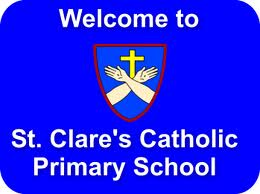 St. Clare’s R.C. Primary School0.4 FTE Classroom TeacherFixed TermSalary: Main scaleEmployment Start Date:  1st September 2024The Governors of St. Clare’s are looking to appoint a classroom teacher, preferably Roman Catholic to start in September 2024.  This role is 0.4 FTE working two days per week.The role will be in EYFS and is initially for a fixed term period to 31st August 2025 with a view to becoming permanent after this date.At St Clare’s, we are committed to building an exceptional and caring learning environment where all members of the school community can thrive. The school was rated as Good by Ofsted at its inspection in 2024 and is committed to providing the best opportunities for our children.  We are closely connected to the parish of St Clare’s and are proud to support our pupils with their Catholic education, and therefore the post would suit Roman Catholic applicants who are familiar with the Sacraments.We can offer:Well behaved, happy childrenA strong team of supportive, committed colleaguesExtensive support for career developmentWe require a teacher who can:Contribute significantly to the development of teaching and learningDemonstrate excellent classroom practiceShow a commitment to professional development and reflective practiceDemonstrate confidence and flexibilityParticipate fully in the Catholic education of our pupilsSt. Clare’s is committed to safeguarding children and young people.  All post holders are subject to appropriate vetting procedures and a satisfactory Disclosure and Barring Service Enhanced check.Closing date for applications:		12 noon on Friday 28th June 2024(Please note: Applications received after this time/date will not be considered)Shortlisting: 			 	Monday 1st July 2024Observations in current setting:	Week commencing Monday 1st July 2024Date for Interviews:			TBCIf you would like to visit the school, please contact the school office on 0161 740 4993.How to apply for this vacancy:To apply for this role, please download the application form and email it to: recruitment@st-clares.manchester.sch.uk or post it to the school address FAO The Headteacher.​